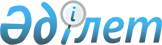 Қазақстан Республикасы Үкіметінің кейбір шешімдерінің күші жойылды деп тану туралыҚазақстан Республикасы Үкіметінің 2011 жылғы 5 желтоқсандағы № 1465 Қаулысы

      Қазақстан Республикасының Үкіметі ҚАУЛЫ ЕТЕДІ:



      1. Осы қаулыға қосымшаға сәйкес Қазақстан Республикасы Үкіметінің кейбір шешімдерінің күші жойылды деп танылсын.



      2. Осы қаулы қол қойылған күнінен бастап қолданысқа енгізіледі.      Қазақстан Республикасының

      Премьер-Министрі                                  К. Мәсімов

Қазақстан Республикасы 

Үкіметінің      

2011 жылғы 5 желтоқсандағы

№ 1465 қаулысына   

қосымша        

Қазақстан Республикасы Үкіметінің кейбір күші жойылған

шешімдерінің тізбесі

      1. «Тарифтік саясат жөніндегі ведомствоаралық комиссия туралы» Қазақстан Республикасы Үкіметінің 1999 жылғы 12 қарашадағы № 1691қаулысы (Қазақстан Республикасының ПҮАЖ-ы, 1999 ж., № 50,488-құжат).



      2. «Қазақстан Республикасы Үкіметінің 1999 жылғы 12 қарашадағы № 1691 қаулысына өзгерістер енгізу туралы» Қазақстан Республикасы Үкіметінің 2000 жылғы 18 қыркүйектегі № 1404 қаулысы (Қазақстан Республикасының ПҮАЖ-ы, 2000 ж., № 41, 460-құжат).



      3. «Қазақстан Республикасы Үкіметінің 1999 жылғы 12 қарашадағы № 1691 қаулысына өзгерістер енгізу туралы» Қазақстан Республикасы Үкіметінің 2001 жылғы 28 наурыздағы № 400 қаулысы (Қазақстан Республикасының ПҮАЖ-ы, 2001 ж.,№ 12, 132-құжат).



      4. «Қазақстан Республикасы Үкіметінің 1999 жылғы 6 шілдедегі № 935 және 1999 жылғы 12 қарашадағы № 1691 қаулыларына өзгерістер енгізу туралы» Қазақстан Республикасы Үкіметінің 2001 жылғы 19 желтоқсандағы № 1654 қаулысы (Қазақстан Республикасының ПҮАЖ-ы, 2001 ж., № 47, 558-құжат).



      5. «Қазақстан Республикасы Үкіметінің 1999 жылғы 12 қарашадағы № 1691 қаулысына өзгерістер енгізу туралы» Қазақстан Республикасы Үкіметінің 2002 жылғы 1 ақпандағы № 151 қаулысы (Қазақстан Республикасының ПҮАЖ-ы, 2002 ж., № 6,46-құжат).



      6. «Қазақстан Республикасы Үкіметінің 1999 жылғы 12 қарашадағы № 1691 қаулысына өзгерістер енгізу туралы» Қазақстан Республикасы Үкіметінің 2002 жылғы 30 қыркүйектегі № 1073 қаулысы (Қазақстан Республикасының ПҮАЖ-ы, 2002 ж., № 32, 350-құжат).



      7. «Қазақстан Республикасы Үкіметінің 1999 жылғы 12 қарашадағы № 1691 қаулысына толықтыру енгізу туралы» Қазақстан Республикасы Үкіметінің 2003 жылғы 14 қаңтардағы № 10 қаулысы (Қазақстан Республикасының ПҮАЖ-ы, 2003 ж., № 1, 6-құжат).



      8. «Қазақстан Республикасы Үкіметінің 1999 жылғы 12 қарашадағы № 1691 қаулысына өзгеріс пен толықтыру енгізу туралы» Қазақстан Республикасы Үкіметінің 2003 жылғы 14 мамырдағы № 449 қаулысы (Қазақстан Республикасының ПҮАЖ-ы, 2003 ж., № 19, 197-құжат).



      9. «Қазақстан Республикасы Үкіметінің 1999 жылғы 12 қарашадағы № 1691 қаулысына өзгерістер енгізу туралы» Қазақстан Республикасы Үкіметінің 2004 жылғы 22 қаңтардағы № 69 қаулысы (Қазақстан Республикасының ПҮАЖ-ы, 2004 ж., № 2, 35-құжат).



      10. «Қазақстан Республикасы Үкіметінің 1999 жылғы 12 қарашадағы № 1691 қаулысына өзгерістер мен толықтырулар енгізу туралы» Қазақстан Республикасы Үкіметінің 2004 жылғы 3 маусымдағы № 617 қаулысы (Қазақстан Республикасының ПҮАЖ-ы, 2004 ж., № 24, 300-құжат).



      11. «Қазақстан Республикасы Үкіметінің 1999 жылғы 12 қарашадағы № 1691 қаулысына өзгерістер енгізу туралы» Қазақстан Республикасы Үкіметінің 2005 жылғы 2 ақпандағы № 87 қаулысы (Қазақстан Республикасының ПҮАЖ-ы, 2005 ж., № 5, 43-құжат).



      12. «Қазақстан Республикасы Үкіметінің кейбір шешімдеріне және Қазақстан Республикасы Премьер-Министрінің өкімдеріне өзгерістер енгізу туралы» Қазақстан Республикасы Үкіметінің 2005 жылғы 28 маусымдағы № 644 қаулысымен бекітілген Қазақстан Республикасы Үкіметінің кейбір шешімдеріне және Қазақстан Республикасы Премьер-Министрінің өкімдеріне енгізілетін өзгерістерінің 1-тармағы (Қазақстан Республикасының ПҮАЖ-ы, 2005 ж., № 27, 333-құжат).



      13. «Қазақстан Республикасы Үкіметінің 1999 жылғы 12 қарашадағы № 1691 қаулысына өзгерістер енгізу туралы» Қазақстан Республикасы Үкіметінің 2006 жылғы 5 сәуірдегі № 247 қаулысы (Қазақстан Республикасының ПҮАЖ-ы, 2006 ж., № 12, 112-құжат).



      14. «Қазақстан Республикасы Үкіметінің 1999 жылғы 12 қарашадағы № 1691 қаулысына өзгерістер енгізу туралы» Қазақстан Республикасы Үкіметінің 2007 жылғы 8 қазандағы № 915 қаулысы (Қазақстан Республикасының ПҮАЖ-ы, 2007 ж., № 37, 423-құжат).



      15. «Қазақстан Республикасы Үкіметінің 1999 жылғы 12 қарашадағы № 1691 қаулысына өзгерістер енгізу туралы» Қазақстан Республикасы Үкіметінің 2008 жылғы 22 қарашадағы № 1081 қаулысы (Қазақстан Республикасының ПҮАЖ-ы, 2008 ж., № 44, 501-құжат).
					© 2012. Қазақстан Республикасы Әділет министрлігінің «Қазақстан Республикасының Заңнама және құқықтық ақпарат институты» ШЖҚ РМК
				